
Aanmeldingsformulier onderzoek (schoolversie)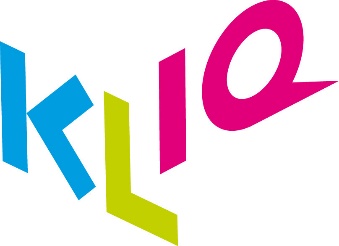 Algemene informatie Gegevens met betrekking tot de onderzoeksvraagOndertekening schoolOndertekening ouders Voor de uitvoering van onderzoek en begeleiding worden de persoonsgegevens van het kind en de ouders/verzorgers opgenomen in een persoonlijk dossier. Op dit dossier is de Wet Bescherming Persoonsgegevens van toepassing. Dit formulier graag ondertekend voor de start van het onderzoek opsturen naar Kliq Onderwijsadvies. Mailen is niet mogelijk in verband met de wettelijk vereiste handtekening van de (beide) gezagsdragende ouder(s)/verzorger(s). Dit aanmeldingsformulier kunt u opsturen naar: Kliq Onderwijsadvies t.a.v. Monique van SelowVuursche Dreef 1843739 KW Hollandsche Rading  Voornaam kind:Geslacht: jongen/meisjeAchternaam kind:Achternaam kind:Geboortedatum:Geboorteplaats:Burger Service Nummer:Burger Service Nummer:Straat en huisnummer:Straat en huisnummer:Postcode en woonplaats:Postcode en woonplaats:Telefoonnummer ouder(s)/verzorger(s):Telefoonnummer ouder(s)/verzorger(s):E-mailadres ouder(s)/verzorger(s):E-mailadres ouder(s)/verzorger(s):School:School:Straat en huisnummer: Straat en huisnummer: Postcode en woonplaats: Postcode en woonplaats: Telefoonnummer school: Telefoonnummer school: Naam leerkracht: Naam intern begeleider: Groep:Doublure: ja/neeGroepsverloop (bijvoorbeeld groep 1,2,2,3,4):Groepsverloop (bijvoorbeeld groep 1,2,2,3,4):Reden van aanmelding:  (s.v.p. aankruisen wat van toepassing is)  ⃝  algehele (ontwikkelings-) achterstand ⃝  didactische achterstand/leerproblemen ⃝  problemen met de werkhouding en/of concentratie ⃝  gedragsproblemen  ⃝  schoolkeuze vervolgonderwijs ⃝  ontwikkelingsvoorsprong  ⃝  anders, namelijk: Korte omschrijving van het probleem/de problemen waar u en/of uw leerling tegenaan loopt: Onze vraag is/vragen zijn:Is uw leerling eerder onderzocht? Zo ja, door wie en wanneer? Als eerder onderzoek plaats heeft gevonden, graag een kopie van het verslag met deze aanmelding meesturen (na toestemming van ouders). Plaats en datum:Naam                                                          Functie                                                          Handtekening Ondergetekende, zijnde de wettelijke vertegenwoordiger, geeft hierbij toestemming voor aanmelding van zijn/haar kind voor onderzoek door Kliq Onderwijsadvies. Plaats en datum:Naam en handtekening                           Naam en handtekening                            Handtekening ouder/verzorger 1:                                   ouder/verzorger 2:                                    jongere vanaf 12 jaar: